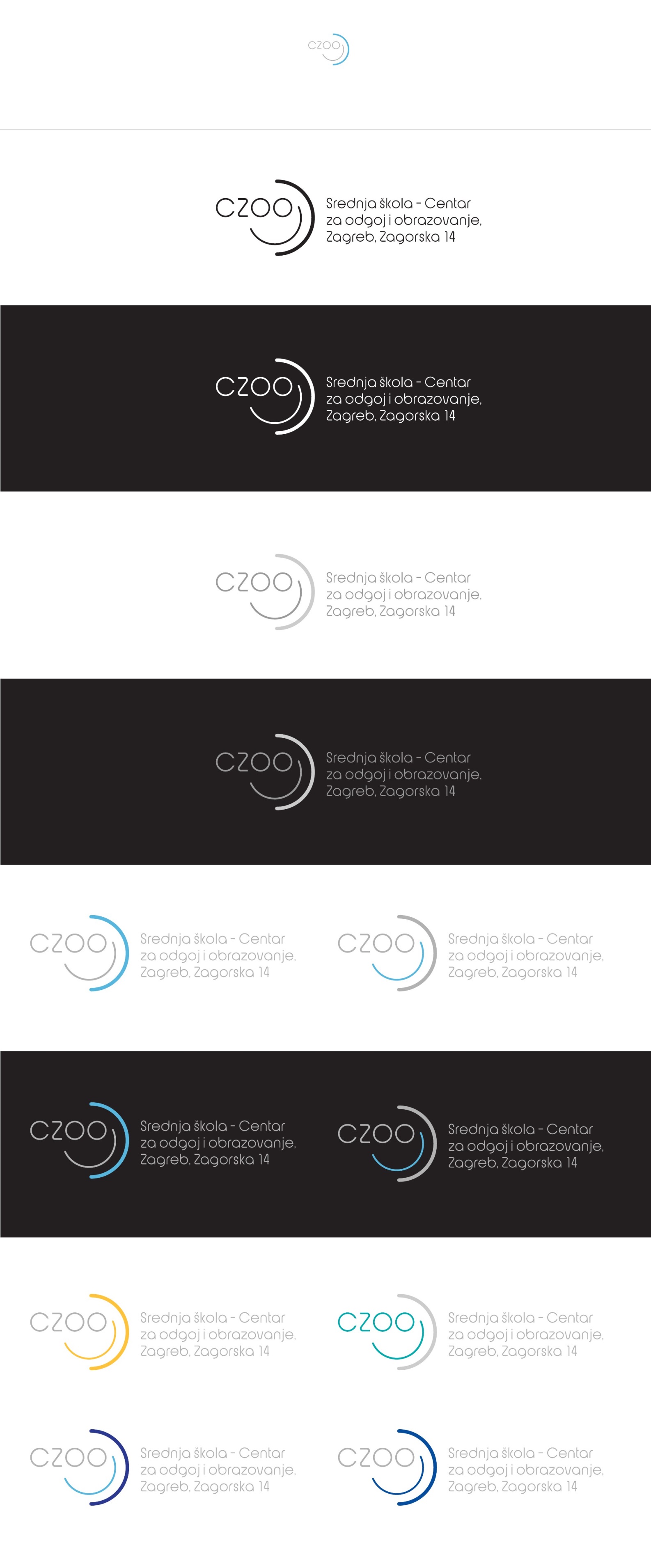 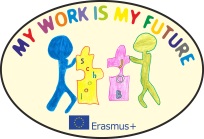 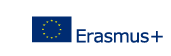                                      COMPARATIIVE RESULTS OF THE QUESTIONNAIRE    AT THE BEGINNING AND AT  THE END OF THE PROJECT   -ADJUSTMENT METHODS FOR STUDENTS WITH SPECIAL NEEDS TO WORLD OF WORK-I am familiar with TEACH method.I use TEACH method.I am familiar with Video Modeling MethodI use Video Modeling methodI am familiar with Makaton methodI use Makaton methodI am familiar with Picture Work Process Schemes method.I use Picture Work Process Schemes method I am familiar with Method of Practical Action I use Method of Practical Action I consider social adaptive skills classes important (necessary). I teach (keep, maintain) social adaptive skills classes I am familiar with Occupational therapy I use Occupational therapy I consider Monitoring the process of socialization and assisting with employment of qualified students needed In School is organized Monitoring of the process of socialization and assisting with employment of qualified students  I am familiar with Kinesitherapy Kinesitherapy is conducted at school I consider teaching pre-vocational skills in realistic business environment at school useful I consider teaching pre-vocational skills in the working condition of an open labour market useful  In the school there is a possibility for learning skills in the working conditions of an open labour market  In the school there is a school workshop open to public I consider recognition an recording of pre-vocational and vocational skills needed. Recognition and recording of pre-vocational and vocational skills is conducted at schoolI consider it necessary to apply the individual education and teaching/training plans.  I create and carry out the individual eduation and teaching/training plans *During the project, did you learn about a new method/ approach/ strategy which was not mentioned before? *What method, approach, strategy it was ?*In what capacity have you implemented it into your practice?* I consider that the application of above mentioned methods contribute to improvement of pre-vocational and vocational skills of students with SEN.31. *I consider that School should enable the using of new methods. *Have you learned a new ICT skill(s) during the project? *What skill(s) it was?  *In what capacity have you implemented this skill(s) into your practice?  Have you heard about eTwinning? * Do you have an e-Twinning account?How often do you engage in eTwinning portal? Have you heard about Europass mobility certificate? Have you ever received Europass mobility certificate?*Questions only applied at the end.Emterprise activities5Music therapy1Pecs method2Sensory integration therapy1Teaching-training methods, workshop practice in ceramcs, gardening, handcrafts, guidance and communication visually impaired, Forest school, Rebound therapy 1Trampolin therapy3Dog therapy, parrot therapy1Power point presentation 1Using Quickpic aplication 4Using media player, editing videos ,using youtube canal5e-Twinning, Video modeling, Picture process schemes, Padlet, Prezi, Slideshare2Editing video8Google forms1